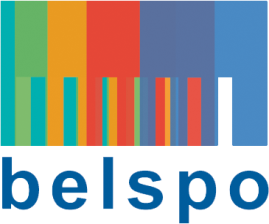 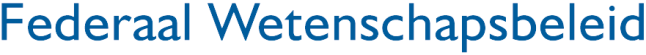 International Networking of the Belgian Federal Science InstitutionsCALL FOR PROPOSALS 2018cultural heritage INFORMATION FILEDEADLINE: Thursday 14.06.2018 at 3 p.m.Please read this document carefully before submitting your proposalCALL FOR International netwOrkING PROPOSALS FOR THE BELGIAN  Federal SCIENTIFIC InstITUTIONs (FSI's) IntroductionIn accordance with the decision of the Board of Directors of BELSPO of 24.11.2011, the present call has the purpose of providing support to the development of international networks with the Federal Scientific Institutions (FSI's). The call is an invitation to the FSI's to submit proposals for international networking in the domain of cultural heritage, including tangible, intangible and natural culture heritage,  with partners of the countries of their choice. 2018 is the European Year of Cultural Heritage (web-link https://europa.eu/cultural-heritage ). Institutions and citizens are, under this celebration's year, encouraged to develop activities that support European heritage. The present call however proposes to go beyond European heritage and to respond to Europe's motto 'open to world' with regard to science and innovation cooperation by being open to participants from all the world. This cooperation aims at enhancing intercultural dialogues and connecting people in a context of social diversity, while contributing to new ways of protecting, promoting and enjoying cultural heritage.Objectives of the callThe call aims on one hand to develop the expertise of the FSI's by supporting their inclusion in networks with international partners and on the other hand to provide a first support for structural cooperation with the countries included in the selected proposals. The proposed activity must therefore be considered as a step along the road towards structured science cooperation between the involved institutions.Support will be granted to networking; no research activities will be funded under the present call.Eligible partners and eligible networks under the framework of the callIn order to be eligible, proposals must include at least one partner from a FSI and one partner from a non-profit research institution (university, college, research centre, museum carrying out research) from outside Belgium. Each network cannot have more than 5 fundable partners in total (coordinator included).   The proposed network can also include Belgian non-profit research institutes. Other partners not corresponding to this definition can also participate if they are self-funding. They should be indicated as optional partners in the submission file. The coordinator must be affiliated to a FSI. Each FSI may submit several projects.Women and young researchers are encouraged to participate. The call concerns as well new networks as the extension or strengthening (enlarging or deepening) of existing ones.As the financial support to partners outside Belgium will be granted by BELSPO via the network coordinator, she or he is encouraged to sign an agreement between all partners prior to the proposal's submission.Duration of projects Networks selected under the present call will receive funding during 1,5 to 3 years. The activities should start between December 2018 and January 2019.Budget and contractThe total call budget is €300 000. Proposals may request funding from BELSPO up to             €35 000/proposal. The budget quoted in the proposal must be entirely devoted to network activities. It must cover the normal expenses associated with networking (such as organisation of seminars or workshops or expert visits, per diem, travel and accommodation expenses in Belgium and abroad), as well as overheads to cover the costs of administration, telephone, post, maintenance, heating, lighting, electricity, insurance etc., provided these costs account for no more than 5% of the overall budget application. Submission of proposalsProposals must be submitted electronically by the coordinator (affiliated to a FSI) to secr.coord@belspo.be via the submission form available in English.                         The form includes a part in Dutch or French that must also be filled-in.The final submission date is Thursday 14 June 2018 at 3 p.m.                                                                    The coordinator will be sent a receipt within 48 working hours after the end of the call.Admissibility and selectionOnce the admissibility criteria have been checked (see attached list) the eligible proposals will be assessed by a panel of experts from BELSPO and/or designated by BELSPO.The assessment will rest on the following criteria:Conformity with the content and objectives of the call;Relevance of the network (justification of the specific subject of the network, of the choice of partners and activities...);Feasibility of the work plan;Value for money (budget fitting with the work plan, potential - long term - impact).Proposals will be selected on the basis of the assessment results and the budget available.BELSPO will inform the coordinators about the results of the evaluation of their proposals.Complaints BELSPO attaches a great deal of importance to service quality. A complaints' processing form has been created to address these concerns. That form, together with all the information in relation to complaints' processing, can be found on the following page:http://www.belspo.be/belspo/organisation/complaints_en.stmComplaints will not be processed if they are anonymous or offensive.ContactFor more information please contact the secretariat of the Federal, Inter-federal and International Coordination service (secr.coord@belspo.be).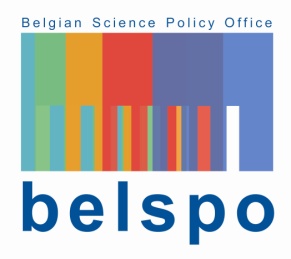 Check listEligibility of proposalsInternational networking of the Belgian Federal Scientific Institutions (FSI's)CALL FOR PROPOSALS 2018 'Cultural heritage' BELSPO checks if the proposals fulfil the eligibility criteria listed below. The eligibility of each proposal is verified on the basis of the information provided by the applicants in the application file.Promoters of proposals that are not eligible are informed by BELSPO.List of criteria All proposals are checked on the following criteria. Only proposals fulfilling all criteria will be evaluated.The application file is received at latest on Thursday 14 June 2018 at 3 PM CE timeThe application file is transmitted in electronic format (Word AND Pdf with signatures)The proposal responds to the thematic scope of the call (cultural heritage)The submission form includes the 2 requested correctly filled-in parts (English form + form regarding the budget in Dutch or French)The network is composed of at least one Belgian promoter from a FSI (coordinator) and one partner from a research organisation from  outside Belgium, as indicated in chapter 3 of this fileOptional partners, if included in the proposal, provide their own fundingThe funding requested is for networking activitiesThe budget requested from BELSPO does not exceed 35.000 EURThe duration of the proposal is between 1,5 and 3 years